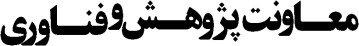 مدیر امور پژوهشی              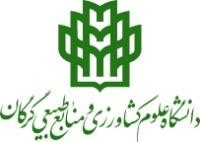 فرم خرید تجهیزات از محل اعتبار پژوهشی (گرنت) ریاست محترم دانشکده ..................... بدینوسیله اینجانب............................عضو هیات علمی گروه ......................... تقاضای خرید تجهیزات با عنوان: ................................... ...................................................................از محل اعتبار پژوهشی (گرنت) سال ......................خود را به مبلغ .............ریال دارم. خواهشمند است موافقت لازم مبذول فرمایید.                                                                                                                                                                                           تاریخ درخواست:                                                                                                                                                                  امضاء متقاضی:مدیر محترم امور پژوهشی دانشگاه  با سلام  احتراما بدینوسیله خرید تجهیزات فوق الذکر با توجه به اهمیت و کاربرد و اولویت و لزوم خرید، از نظر این دانشکده بلامانع می باشد.تاریخ بررسی:امضاء رییس دانشکده:معاون محترم پژوهش و فناوری دانشگاهبا سالماحتراما بدینوسیله خرید تجهیزات فوق الذکر از محل اعتبار گرنت سال   به مبلغ ................... ریال بلامانع می باشد.کارشناس گرنت:  مدیر امور پژوهشی                                                            کل اعتبار پژوهشی متقاضی................... ریال  دانشگاه:                             میزان اعتبار هزینه شده................... ریال                            میزان اعتبار باقیمانده ................... ریالتاریخ:امضاء:                                   تاریخ:عامل محترم مالی حوزه پژوهش و فناوری دانشگاه   با سالم و احترام   مراتب بالمانع میباشد، جهت خرید از طریق کارپردازی اقدام لازم صورت گیرد.با آرزوی توفیق الهی         معاون پژوهش و فناوری دانشگاه    